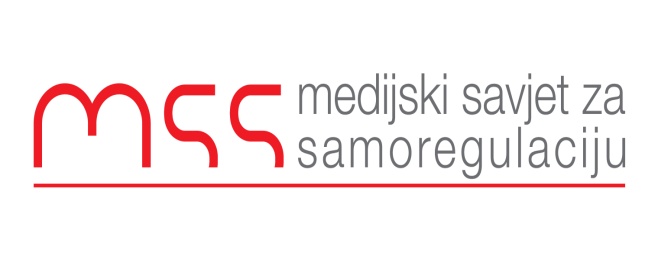 Podgorica  05.02.2016Predmet: Žalba zbog neprofesionalnog i neobjektivnog informisanja u tekstu „Ukrali mi babovinu“koji je objavljen u nedjeljniku Monitor 1.januara 2016.RJEŠENJEMedijski Savjet za samoregulaciju je dobio žalbu od Darka Mališića, bivšeg načelnika beranskog Katastra, koji se žali da su u tekstu „Ukrali mi babovinu“ objavljene neobjektivne i neprofesionalne informacije, te da mu nije omogućeno da se čuje i njegovo stav o spornoj temi koja je predmet pomenutog teksta.U „Monitoru“ je 9.januara objavljen tekst pod naslovom „Ukrali mi babovinu“ sa nadnaslovom “Berane: Ramiz Mujović čeka odgovor od Specijalnog tužioca” i podnaslovom “Nakon smjene lokalne vlasti u Beranama, u martu 2014.godine, novo opštinsko rukovodstvo došlo je do pouzdanih podataka da je bivši gradonačelnik uz pomoć tadašnjih rukovodilaca opštinskog Katastra prenio desetine hiljada kvadrata opštinskog zemljišta sebi i firmama loklanih tajkuna, ili njima lično”.  U tekstu se novinar Tufik Softić bavi navodnim otimanjem zemlje od Ramiza Mujovića, koji već tri decenije živi i radi u Sarajevu. On je podnio krivične prijave protiv bivšeg predsjednika Opštine Berane Vuke Golubovića, bivšeg načelnika Katastra Darka Mališića, biznismena Žarka Barjaktarovića i drugih lica, zbog toga što su, kako tvrdi, bez osnova preknjižili osamdeset ari zemljišta njegove pokojne majke. U tekstu se dalje navode Mujovićeve tvrdnje da su optuženi ljudi:” u vrijeme izgradnje takozvane zaobilaznice, zemljište koje je pripadalo njegovoj porodici na dijelu sadašnje separacije prenijeli i upisali na ime Žarka Barjaktarovića, nakon čega je ovaj biznismen dio zemljišta ustupio Opštini za igradnju zaobilaznice, a zauzvrat dobio parcelu na drugoj atraktivnoj lokaciji u gradu.”U žalbi Darko Mališić tvrdi da je :” Sve započeto postavljanjem odborničkog pitanja  Nade Softić, supruge Tufika Softića i odbornice Koalicije DF –SNP u Beranama na sjednici održanoj dana 29. i 30.decembra 2016.godine. Ona je postavila pitanje izmještanja gradjevinske baze (betonjerke i separacije šljunka) iz Obalskog naselja zato što čini smetnju po stanovnike uz obrazloženje da je izvjesni Mujović podnio krivičnuj prijavu, jer je navedeno zemljište njegovo. Ne čekavši zvaničan odgovor na odborničko pitanje suprug Nade Softić –Tufik se odmah latio pera i sa Refikom Mujevićem, iz Sarajeva ustvrdio da smo mu ja kao načelnik katastra  i Vuka Golubović, u svojstvu predsjednika Opštine Berane "ukrali babovinu". Softić se koristio uličarskim rečnikom čime je povrijedio etički Kodeks novinara i preziumpciju nevinosti ,kao i pravilo  od rimskog prava -da treba čuti i drugu stranu, sa ciljem da mi se nanese šteta časti i ugledu i nacrta meta za istragu Specijalnog tužioca. On se postavio kao tužilac i sudija- ujedno i prije  svega kao portparol koalicije „Zdravo Berane“, što u suštini jeste-budući i da je direktor lokalng javnog emitera „Radio Berane“.Uz žalbu Darko Mališić je dostavio i kopije posjedovnih listova kojima se navodno dokazuje da sporna zemlja nije nikada bila u vlasništvu porodice Ramiza Mujovića.  Komisija za žalbe Medijskog savjeta za samoregulaciju je razmatrajući ovaj predmet konstatovala da nema mogućnosti da utvrdi istinitost niti argumenata koje iznosi novinar Monitora i Ramiz Mujović, niti argumenata koje u svoju odbranu navodi Darko Mališić. To između ostaloga i nije uloga ovoga tijela.Komisija primjećuje da su informacije koje su prezentirane u spornom tekstu „Ukrali mi babovinu“ jednostrane, jer nije uzeta izjava ni od jednog lica koje se u ovom tekstu optužuje za tešku prevaru. Ovdje nije rijeć samo o Darku Mališiću koji se zbog toga i žalio našem tijelu, već i o ostalim licima koja su osumnjičena u ovom tekstu. Ovako jednostrano izvještavanje je posebno opasno jer se radi o optužbama za teško krivično djelo.Komisija za žalbe konstatuje da je iznošenjem činjenica samo jedne strane u tekstu „Ukrali mi babovinu“ prekršeno načelo I Kodeksa novinara, koje se odnosi na objavljivanje cjelovitih informacija.Podsjećamo na smjernicu 1.2 Tačnost:(a) Prije objavljivanja izvještaja, novinar treba da bude siguran da su preduzete sve odgovarajuće mjere kako bi se provjerila njegova tačnost. Novinari moraju težiti da obezbijede cjelovite izvještaje o dogadjajima i ne smiju prećutkivati ili potiskivati suštinske informacije. (b) Pravo javnosti da zna ne može biti opravdanje za senzacionalističko izvještavanje. Stoga, novinari ne smiju iskrivljivati informacije pretjerivanjem, neadekvatnim naglašavanjem jednog aspekta priče ili jednostranim izvještavanjem. Novinari moraju izbjegavati naslove ili reklamne slogane koji bi mogli navesti na pogrešan zaključak o suštini dogadjaja ili pojave. Činjenice ne smiju biti iskrivljivane tako što će biti stavljene van konteksta u kome su se desile.                                                                                                                                Komisija za monitoring i žalbeDanilo BurzanBranko VojičićRankoVujović